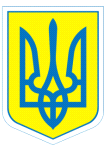 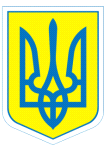 НАКАЗ15.12.2020			                     м.Харків			  	№  168Про продовження карантинуНа виконання Постанови Кабінету Міністрів України від 09.12.2020 № 1236 «Про встановлення карантину та запровадження обмежувальних протиепідемічних заходів з метою запобігання поширенню на території України гострої респіраторної хвороби COVID-19, спричиненої коронавірусом SARS-CoV-2» продовживши  дію карантину, встановленого постановами Кабінету Міністрів України від 11 березня 2020 р. № 211 “Про запобігання поширенню на території України гострої респіраторної хвороби COVID-19, спричиненої коронавірусом SARS-CoV-2”, від 20 травня 2020 р. № 392 “Про встановлення карантину з метою запобігання поширенню на території України гострої респіраторної хвороби COVID-19, спричиненої коронавірусом SARS-CoV-2”, ст. 1394, № 52, ст. 1626) та від 22 липня 2020 р. № 641 “Про встановлення карантину та запровадження посилених протиепідемічних заходів на території із значним поширенням гострої респіраторної хвороби COVID-19, спричиненої коронавірусом SARS-CoV-2”НАКАЗУЮ:Продовжити дію карантину з 19 грудня 2020 року до 28 лютого 2021 року в комунальному закладі «Харківська спеціальна школа № 2» Харківської обласної ради.Контроль за виконанням даного наказу залишаю за собою.В.о.директора            Тетяна ДАНИЛЬЧЕНКО